Charlie’s CreekNamed in honor of my Beloved Black Knight’s Father This beautiful, sacred creek is such a place of magic.My daughter took her wedding vows here, with its song singing in the background.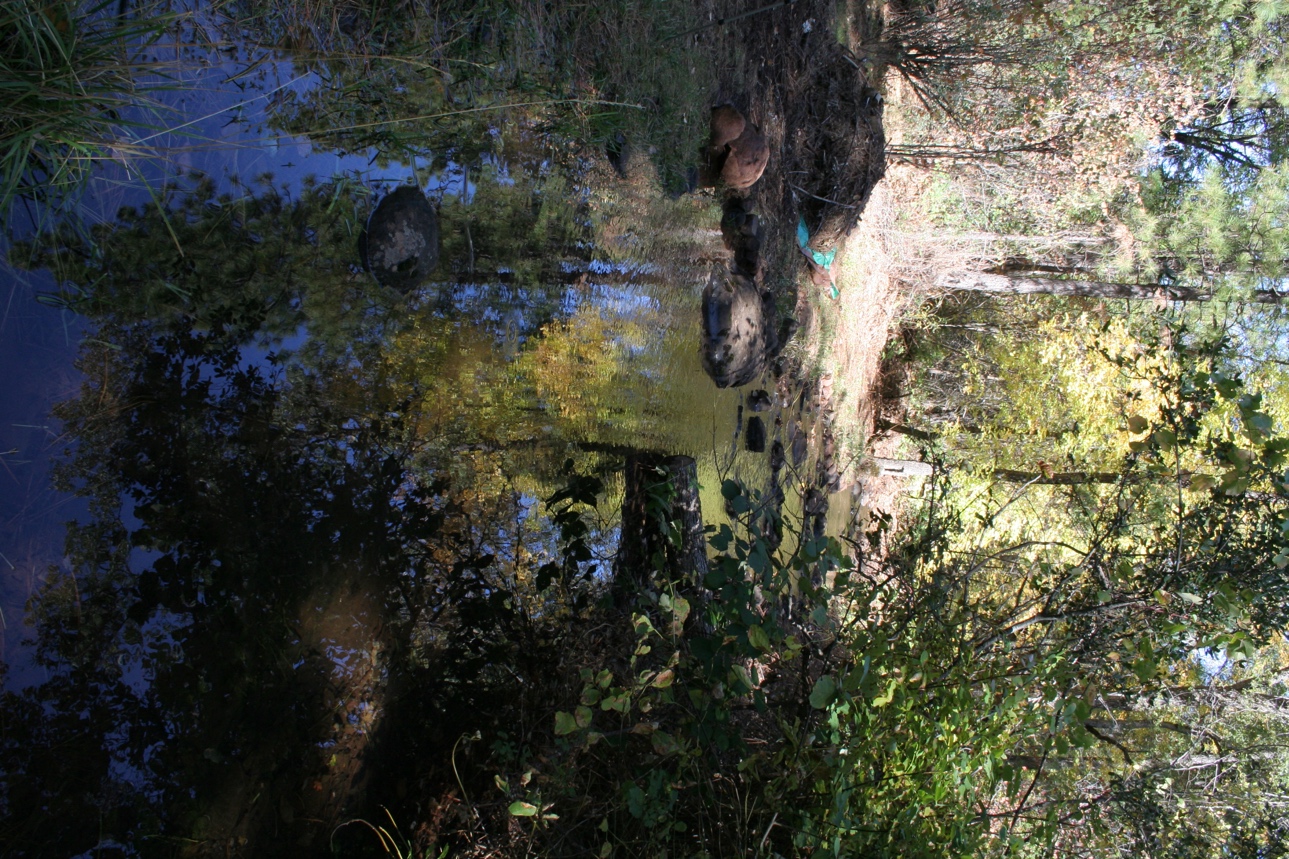 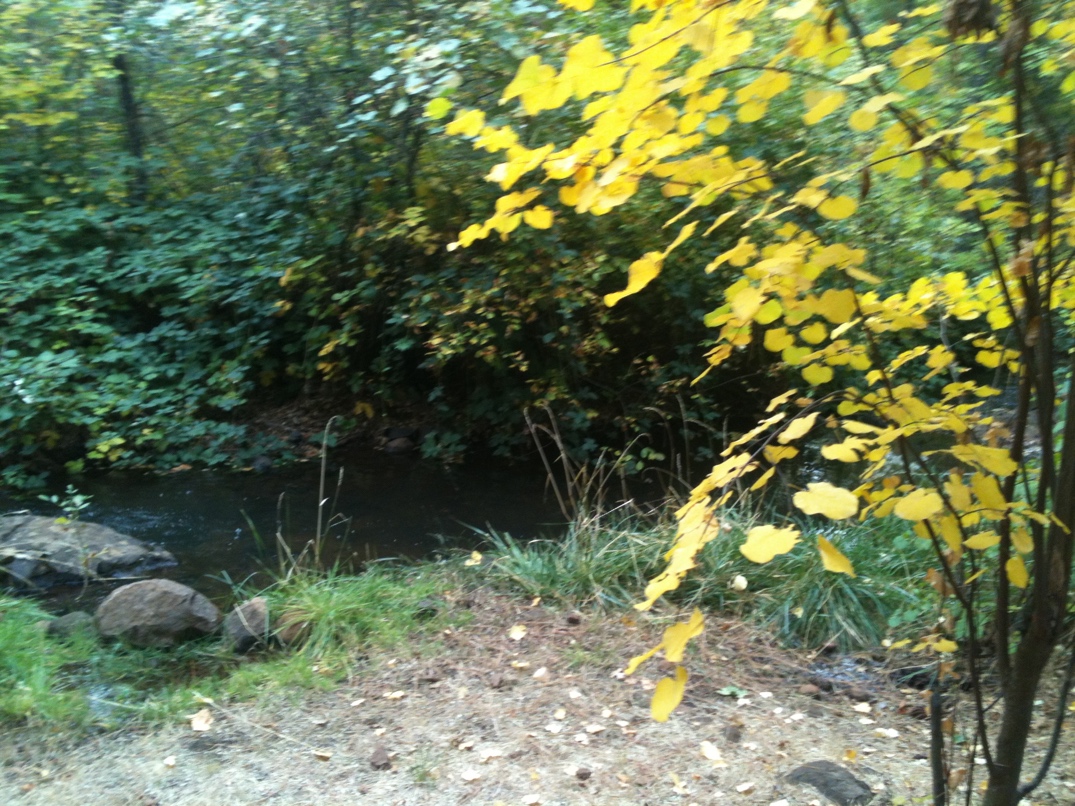 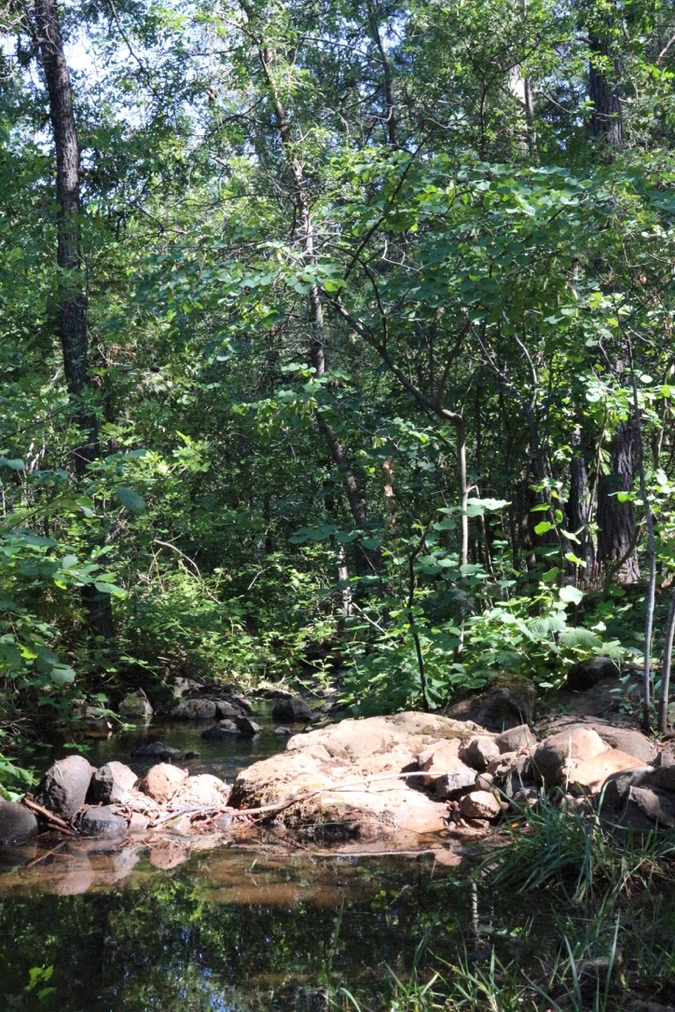 